Fundargerð stjórnar HSK mánudaginn 25. apríl 2023 kl.  17:00 Fundur haldinn í íþróttamiðstöðinni í Laugardal í ReykjavíkMætt:  Guðríður Aadnegard, Helgi Haraldsson, Anný Ingimarsdóttir, Olga Bjarnadóttir, Lárus Ingi Friðfinnsson og Engilbert Olgeirsson.   Guðmundur Jónasson, Gestur Einarsson og Jón Þröstur Jóhannesson boðuðu forföll.Formaður bauð fundarmenn velkomna og setti fundinn. Dagskrá fundarins:Fundargerðir stjórnar HSK  1.1	Fundargerð stjórnarfundar frá 7. mars sl. Fundargerð lögð fram og samþykkt.2.	Fundargerðir til kynningar – Engar aðrar fundargerðir lágu fyrir.3.	Aðalfundir, þing, afmæli og ráðstefnur  ofl.3.1	Boð á ársþing Skotíþróttasambands Íslands 22. apríl sl. HSK átti rétt á að senda fjóra fulltrúa. Skotíþróttafélag Suðurlands og Skotíþróttafélagið Skyttur voru beðin um að manna þingið. – Áttu rétt á fjórum fulltrúum og mættu allir.3.2	Boð á ársþing Fimleikasambands Íslands 21. maí.  3.3	Boð á ársþing Badmintonsambands Íslands 19. maí nk. 3.4	Boð á ársþing Judósambands Íslands 21. maí nk.  3.5	Málþing ÖBÍ 26. apríl kl. 13 - Eru íþróttir fyrir alla? – Lagt fram til kynningar.3.6	Ráðstefna um hreyfiúrræði fyrir 60+ fyrir skipuleggjendur og þjálfara 16. maí kl. 12-16 – Framkvæmdastjóri er búinn að senda út upplýsingar um þetta til aðildarfélaganna.3.7	Boð á Vorfund UMFÍ í Reykjavík 13. Maí kl. 10:00 - 16:00 – Tilkynna þarf þátttöku fyrir 15. maí nk. 3.8	Boð á kynningarfund um farsældarlögin, haldin á TEAMS 3. maí nk. kl. 16:00 – Framkvæmdarstjóri sendir upplýsingar til aðildarfélaganna.4.	Bréf til afgreiðslu og/eða kynningar4.1	Tölvupóstur frá UMFÍ, dagsettur 22. mars sl., þar sem greint er frá því að Landsmót 50+ árið 2024 verði haldið í Vogum. Stjórn UMFÍ þakkar HSK fyrir umsóknina.4.2	Tölvupóstur frá ÍSÍ, dagsettur 18. apríl sl., þar sem auglýst er eftir tveimur þátttakendum, af öllum kynjum, á námskeið ungs íþróttafólks (20 til 30 ára) á vegum Alþjóða Ólympíuakademíunnar í Ólympíu í Grikklandi dagana 10.- 22. júní næstkomandi. – Framkvæmdastjóri búinn að senda upplýsingar um þetta til aðildarfélaganna.4.3	Tölvupóstur frá ÍSÍ, dagsettur 18. apríl sl., þar sem vakin er athygli á vinnustaðakeppninni Hjólað í vinnuna 2023 sem haldin verður frá 3. - 23. maí – Framkvæmdastjóri sendir upplýsingar á aðildarfélögin.5.		Annað aðsent efni til kynningar5.1		Úrslit héraðsmóta, sjá www.hsk.is.  5.2		Áveitan og Hvatarblaðið.5.3		Ársreikningur Körfuknattleiksf. Selfoss.5.4	Uppfærðar hagnýtar upplýsingar um fundi, hlutverk og ábyrgð stjórnarfólks, framkomu og ræðumennsku. Samantekt frá UMFÍ.5.5	Fréttatilkynning frá KKÍ frá 29. mars þar sem greint er frá því að Guðbjörg Norðfjörð hafi tekið við sem formaður KKÍ. Hannes S. Jónsson, sem gengt hefur því embætti undanfarin ár, mun starfa áfram sem framkvæmdastjóri sambandsins. 7.	Héraðsþing HSK 31. mars 20227.1	Ársskýrsla.7.2	Þinggerð – Lögð fram. 7.3	Framkvæmd þingsins – Dagskrá stóðst nokkuð vel á tíma.  Allir sammála um að í heildina var þetta gott þing og framkvæmdin góð.  Rætt um hvar þingið yrði haldið næst en ekki tekin endaleg ákvörðun.7.4	Mæting þingfulltrúa, yfirlit vegna lottógreiðslna. 100 fulltrúar sátu þingið, auk eins varamanns.  Þá voru samtals 18 manns á þinginu, sem voru ekki aðal- eða varamenn, samtals mættu því 119 á þingið.7.5	Tillögur sem samþykktar voru á þinginu. – Rætt mikið um getraunirnar og stjórn HSK leggur áherslu á að hvetja félögin til að kynna vel sitt getraunanúmer.7.6	Annað sem stjórnarmenn vilja koma á framfæri vegna þingsins?  - Stjórnarmenn sammála um að þingið hafi gengið vel og allir sáttir.  Mikil ánægja var með kvöldverðinn sem var í boði Rangárþings ytra, en kvenfélagið á staðnum sá um.8.	Skipað í nefndir 20238.1	Framkvæmdastjórn.- Samþykkt að framkvæmdastjórn skipi, eins og undanfarið, formaður, gjaldkeri og ritari.8.2	Valnefnd vegna kjörs á Íþróttamanni HSK.  (Hefur verið fimm manna nefnd) – Nefndina munu skipa: Guðríður Aadnegard, Anný Ingimarsdóttir, Gestur Einarsson, Ragnar Sigurðsson og Þórir Haraldsson.  Til vara verða Olga Bjarnadóttir og Lárus Ingi Friðfinns Bjarnason.8.3	Unglingalandsmótsnefnd HSK vegna þátttöku á ULM 2023 (var fimm manna nefnd í fyrra). – Samþykkt að framkvæmdastjóri myndi ræða við þá aðila sem voru í síðustu nefnd en það voru: Guðrún Tryggvadóttir, Guðmundur Jónasson, María Óladóttir, Helga Kolbeinsdóttir og Heiða Pálrún Leifsdóttir.8.4	Fulltrúi HSK í stjórn Selsins og varamaður. – Stjórn samþykkir að Helgi S Haraldsson verði aðalmaður og Guðmundur Jónasson til vara.8.5	Stjórn Verkefnasjóðs HSK. Samkvæmt 4. grein reglugerðar um Verkefnasjóð HSK skipa formaður, ritari og gjaldkeri HSK stjórn sjóðsins. – Stjórn HSK samþykkir að formaður, ritari og gjaldkeri HSK skipi stjórn Verkefnasjóðs HSK8.6	Fleiri nefndir? – Samþykkt að bæta ekki við fleirri nefndum.9.	Skil á starfsskýrslum og aðalfundir félaga9.1	Þann 12. apríl var opnað á skil á starfsskýrslum ÍSÍ og UMFÍ. Veittur var frestur til 31. maí til að ganga frá skilum. -  Stjórn leggur áherslu á við aðildarfélögin að skila inn starfsskýrslu á réttum tíma. Öll aðildarfélög þurfa að vera búin að halda aðalfund fyrir 31. maí nk., hafi hann ekki verið haldinn á síðasta ári.   Samþykkt að senda aðvörun á þau félög sem uppfylla ekki þetta skilyrði. Ef félög, sem héldu ekki fund í fyrra, verða ekki búin að halda aðalfund fyrir áramót samþykkir stjórn HSK að þeim félögum verði vikið úr HSK.9.2	Kynning á kerfinu verður í Selinu og á Teams 26. apríl kl. 17:30 – Framkvæmdastjóri sendir aftur út boð til aðildarfélaganna og minnir á fundinn.9.3	Staðan varðandi aðalfundi félaga – Sjö félög hafa ekki haldið aðalfund.10.	Þing ÍSÍ 5.-6. maí10.1	Bréf og upplýsingar um þingið - Lagt fram.10.2	Fulltrúar HSK – HSK á rétt á að senda sjö fulltrúa og nú þegar er búið að manna þingið.11. 	Landsmót 50+ í Stykkishólmi 23.-25. júní 2023 – Stjórn HSK hvetur aðildarfélögin til að kynna þetta hjá sér og hvetja fólk til að taka þátt.12.	Aðalfundur frjálsíþróttaráðs 27. mars 2023	Ársreikningur lagður fram og einnig fjárhagsáætlun 2023.13.	Næsti stjórnarfundur: Ekki tekin endaleg ákvörðun en framkvæmdastjóri mun boða fundinn.Fundi slitið kl. 18:00Anný Ingimarsdóttir, fundarritari.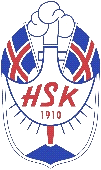 